Thank you for hosting a 
Slow-Philosophy Postbox!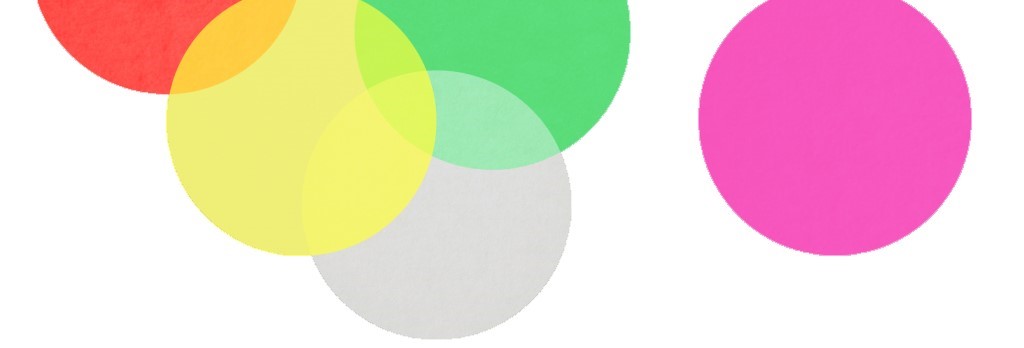 Thanks for taking time to tell us how it went
www.philosophybypostcard.com1. Please tell us a bit about why you wanted to host a postbox and what you were hoping to get out of it. 2. Please tell us how things went. Did you achieve what you’d hoped? Did anything unexpected but good happen? Were there any problems? 3. How many people do you think interacted with the postbox?4. Have your views about Iris Murdoch and / or philosophy changed as a result of hosting the postbox? In what ways?5. Anything else you’d like to share?5. Shall we contact you about future philosophy-based activities?